Департамент образованияадминистрации Владимирской областиГосударственное бюджетное учреждение Владимирской области«Центр психолого-педагогической и социальной поддержки»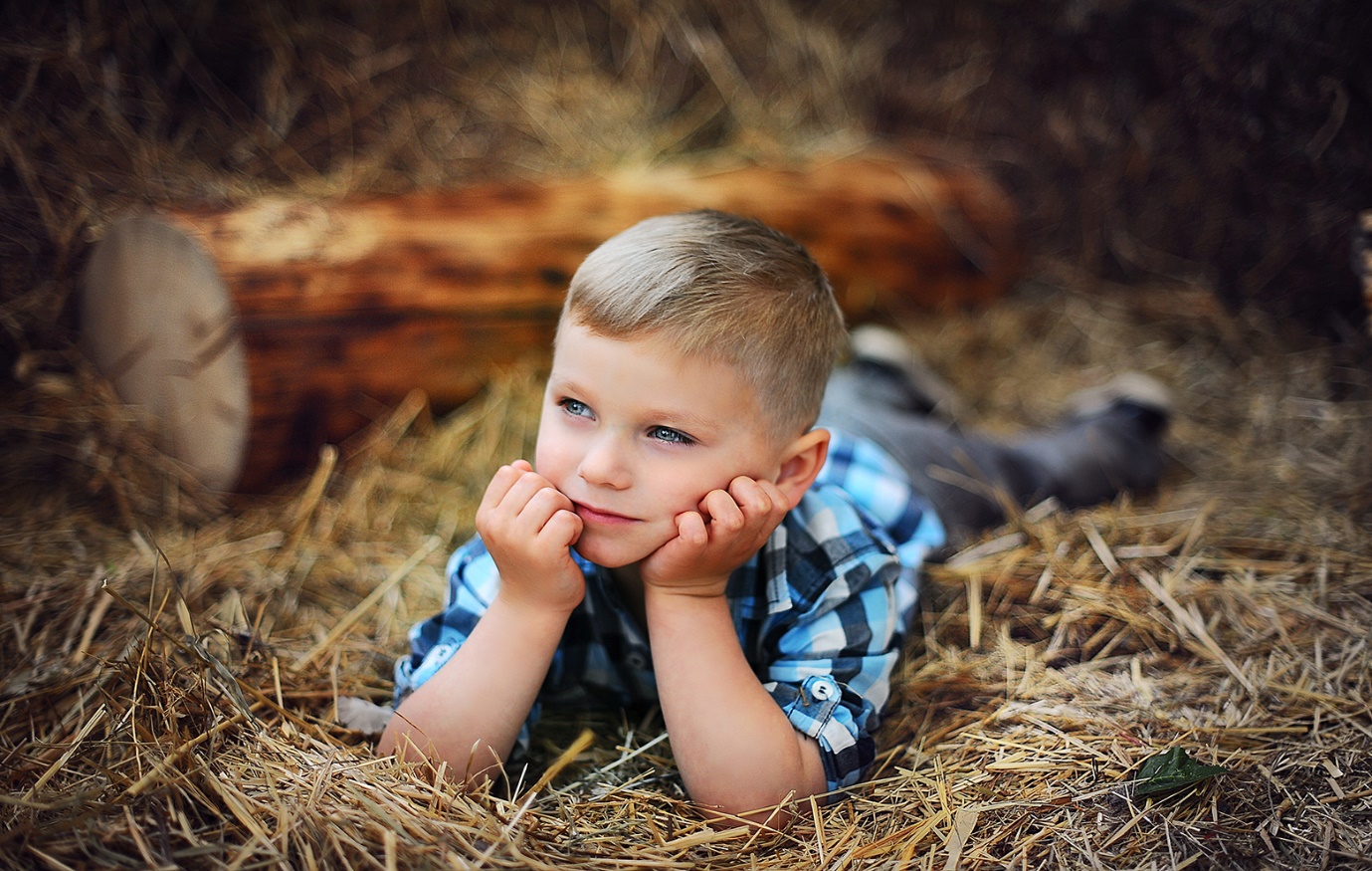 Май 2016 г.г.ВладимирСтепан П.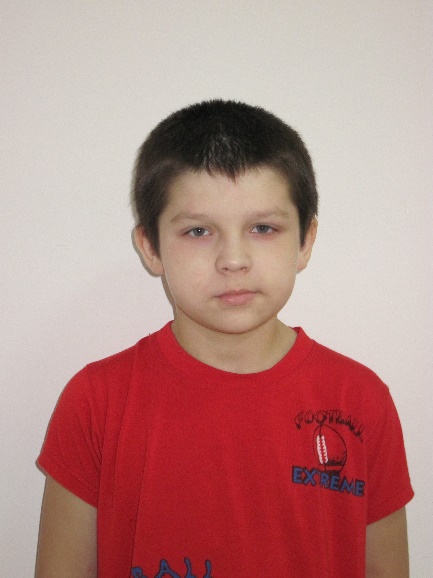 Месяц и год рождения – январь 2005 г.Состояние здоровья: имеются отклонения в состоянии здоровья.Причины отсутствия родительского попечения: мать ограничена в родительских правах, отец умер.Мальчик уравновешенный, общительный, доброжелательный.Братья и сестры: брат воспитывается в другом учреждении.Возможная форма устройства ребенка: опека (попечительство), приемная семья.2. Никита К.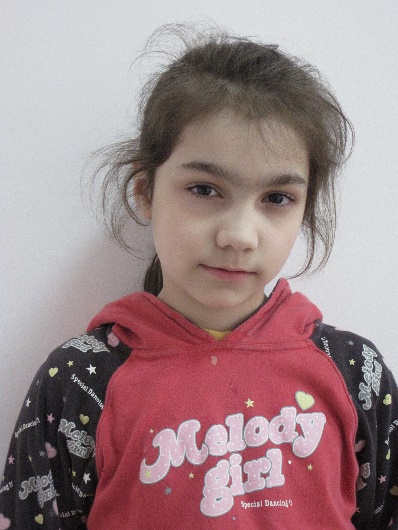 Месяц и год рождения –август 2007г.Состояние здоровья: имеются отклонения в состоянии здоровья.Причины отсутствия родительского попечения: мать ограничена в родительских правах, сведения об отце отсутствуют.Девочка доброжелательная, общительная, активная во всех видах деятельности, имеет лидерские качества.Братья и сестры: 2 сестры воспитываются в замещающей семье.Возможная форма устройства ребенка: опека (попечительство), приемная семья.3. Артем Д.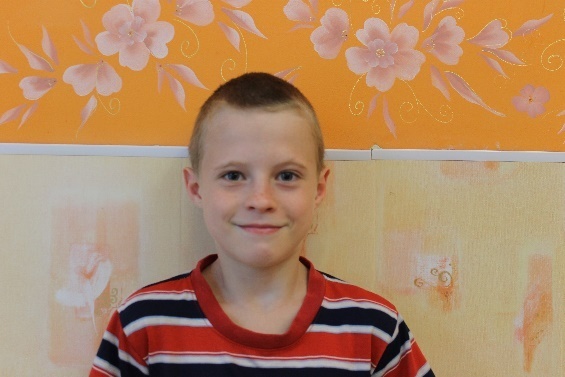 Месяц и год рождения –ноябрь 2005г.Состояние здоровья: имеются отклонения в состоянии здоровья.Причины отсутствия родительского попечения: родители лишены родительских прав.Мальчик эмоциональный.Братья и сестры: нет.Возможная форма устройства ребенка: усыновление, опека (попечительство), приемная семья.4. Алексей К.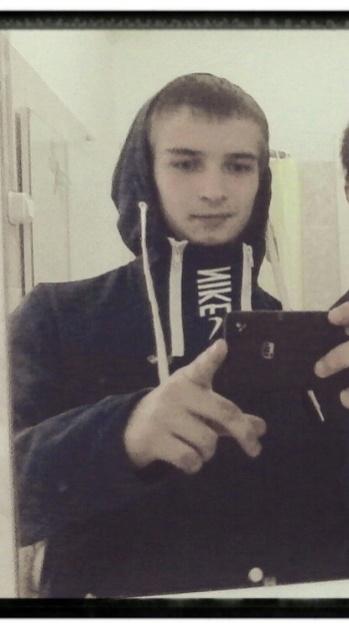 Месяц и год рождения –август 2000г.Состояние здоровья: имеются отклонения в состоянии здоровья.Причины отсутствия родительского попечения: мать умерла, сведения об отце отсутствуют.Мальчик трудолюбивый, общительный, отзывчивый, эмоциональный.Братья и сестры: нет.Возможная форма устройства ребенка: усыновление, опека (попечительство), приемная семья.5. Валентина Д.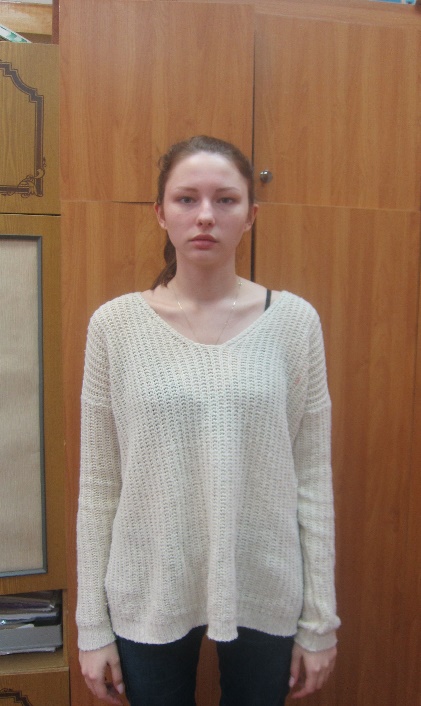 Месяц и год рождения –июнь 1999г.Состояние здоровья: имеются отклонения в состоянии здоровья.Причины отсутствия родительского попечения: родители умерли.Девочка общительная, доброжелательная, ответственная.Братья и сестры: брат воспитывается в замещающей семье.Возможная форма устройства ребенка: усыновление, опека(попечительство), приемная семья.6.Владимир Ж.Месяц и год рождения –август 2001г.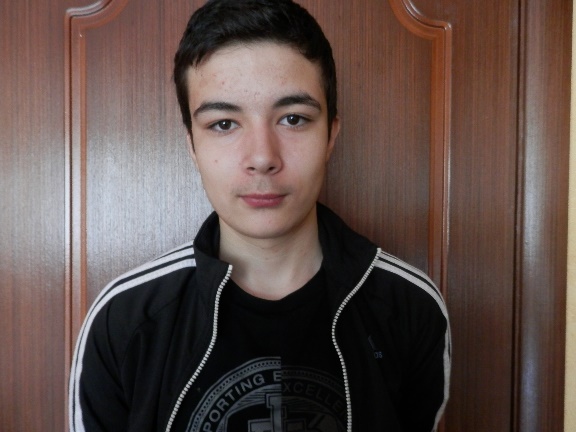 Состояние здоровья: имеются отклонения в состоянии здоровья.Причины отсутствия родительского попечения: мать лишена родительских прав, отец умер.Мальчик спокойный.Братья и сестры: нет.Возможная форма устройства ребенка: усыновление, опека (попечительство), приемная семья. 7. Полина Д.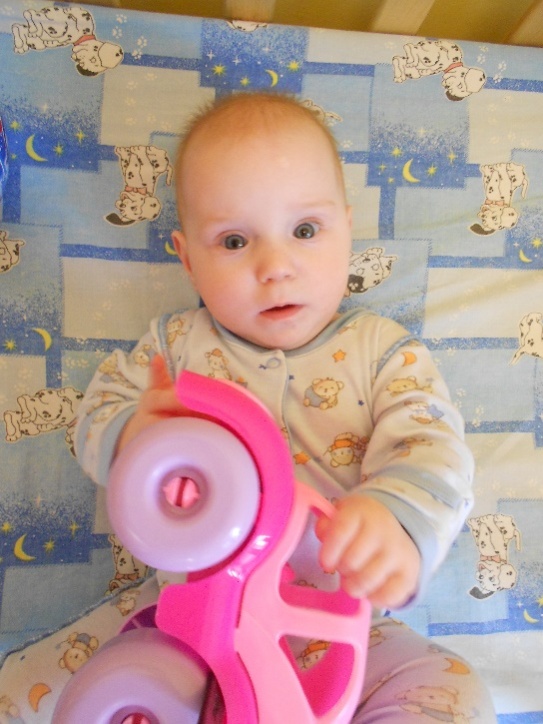 Месяц и год рождения –сентябрь 2015г.Состояние здоровья: имеются отклонения в состоянии здоровья.Причины отсутствия родительского попечения: мать – акт об оставлении в учреждении, отец умер.Девочка спокойная.Братья и сестры: 2 сестры и брат воспитываются в замещающей семье.Возможная форма устройства ребенка: усыновление, опека (попечительство), приемная семья.Реквизиты учреждения: РФ, . Владимир, ул. Летне-Перевозинская, д.5.тел./факс: 8(4922) 32-38-61сайт: www.familycenter33.ru; e-mail: adoptcentrus@yandex.ru